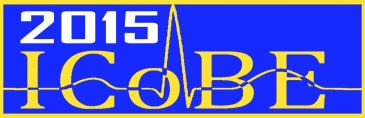 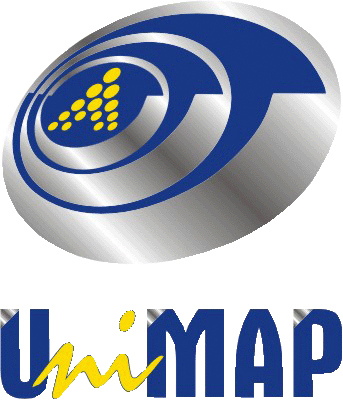 Please complete this form and return it by e-mail, regular mail or fax.Please note that this is how you will be indicated on your badge and in the list of participants.Participant’s informationName:___________________________________________________________________Title:Prof.  Dr.  Mr.  Ms.  Mrs.  other:_____________________________________Designation:			Organisation:_________________________________________Address:_________________________________________________________________________________________________________________________________________Postal code:_______________City:_____________________Country:__________________Telephone:__________________Fax:________________E-mail:______________________Paper to be presented:Paper Title__________________________________________________________________________________________________________________Paper Reference Number:				___Payment InformationPaper Registration fee:				MYR/USD ________My payment is*: By bank draft (For local & International participants both):Bank Draft No._______________________________(ii)Issuing Bank Name____________________________(iii) Amount___________________________________By WIRE TRANSFER** (Telegraphic Transfer) (For local & International participants both):Reference No._______________________________Issuing Bank Name___________________________ (iii) Amount____________________I will attend the conference on March 30-31, 2015:  YesNoLocal/foreign participants, please submit proof of payment through email or fax before deadline. Currency exchange or bank collection fees are the responsibility of the participant. *The details for the bank transfer or wire transfer are:Account Name: Universiti Malaysia Perlis
Account no: 09010001234710
Bank Name: Bank Muamalat Malaysia Bhd.
Swift Code: BMMBMYKL
City: KANGARState/Country: Perlis/MalaysiaPost Code: 01000Bank’s Full Address: Bank Muamalat Malaysia Bhd.,Kangar Branch,No. 11& 13, Bangunan PKENPs,Jalan Bukit Lagi, 01000 Kangar,Perlis, MalaysiaAdditional InformationIf you face any problem regarding registration, please contact the conference secretariat immediately by email given (icobe.unimap@gmail.com/icobe2015@unimap.edu.my).Payment Information: Registration form must be accompanied by full payment in order to be processed. Incorrect information i.e. wrong participant name will be considered non-payment and, therefore, registration will not takeplace. Registration will not be accepted by telephone. Papers without registration fee will not be included in the conference proceeding. Please note that accommodation cost is not included in the conference registration fee.Refund policy: Under no circumstances registration fee will be refunded. The conference committee maintains no-refund-policy. However, in an event that may cause the participant not being able to attend the conference, a substitute is allowed. However, in such a case inform the matter in writing to the conference secretariat on or before 28February, 2015.By signing and sending this registration form, I have taken notice of the cancellation/refund terms mentioned in this form.Registration FeeRegistration fees include Conference Proceeding, Abstract Book, Lunches and Coffee Break.Full time Students must enclose a bonafide certificate from Dean/Principal of respective Schools/Departments/Colleges or UniversitiesDate:	_____/_____/______		Signature:_______________________